РОЗПОРЯДЖЕННЯМІСЬКОГО ГОЛОВИм. СумиВраховуючи звернення депутатів Сумської міської ради стосовно встановлення зупинок громадського транспорту по вул. Петропавлівській та з метою об’єктивної та всебічної перевірки відповідних фактів, керуючись пунктом 20 частини четвертої статті 42 Закону України «Про місцеве самоврядування в Україні»:Створити комісію з питань перевірки дотримання вимог законодавства при встановленні зупинок громадського транспорту по вул. Петропавлівській(далі – Комісія) та затвердити її персональний склад згідно з додатком.Комісії приступити до роботи 08.04.2016 року. За результатами роботи скласти акт та надати його міському голові до 22.04.2016 року.Дозволити голові Комісії у разі необхідності, залучати до роботи керівників та спеціалістів (за згодою їх керівників) виконавчих органів Сумської міської ради та, за їх згодою, представників органів виконавчої влади, громадськості, науковців та експертів.Організаційне забезпечення діяльності Комісії покласти на її секретаря.Контроль за виконанням цього розпорядження залишаю за собоюМіський голова									О.М. ЛисенкоАнтоненко 70-05-64Розіслати: до справи, членам комісіїДодатокдо розпорядження міського головивід№СКЛАДкомісії з питань перевірки дотримання вимог законодавства при встановленні зупинок громадського транспорту по вул. ПетропавлівськійНачальник відділу організаційно -кадрової роботи								А.Г. Антоненко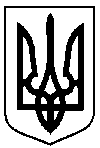 від  05.04.2016  № 90-Р Про комісію з питань перевірки дотримання вимог законодавства при встановленні зупинок громадського транспорту по вул. ПетропавлівськійЧайченкоОлег Володимирович–начальник правового управління, голова комісії;КрасуляОлександр Володимирович –начальник управління земельних відносин департаменту містобудування та земельних відносин Сумської міської ради, заступник голови комісії;ЛебідьІрина Олександрівна–головний спеціаліст департаменту містобудування та земельних відносин Сумської міської ради, секретар комісії;Члени комісії:Члени комісії:Члени комісії:ГалицькийМаксим Олегович–депутат Сумської міської ради, голова постійної комісії з питань архітектури, містобудування, регулювання земельних відносин, природокористування та екології (за згодою);НаталухаДмитро Олександрович–депутат Сумської міської ради, член постійної комісії з питань житлово-комунального господарства, благоустрою, енергозбереження, транспорту та зв’язку (за згодою);ЯковенкоСергій Володимирович–начальник відділу логістики та зв’язку Сумської міської ради;ЯременкоГригорій Іванович–директор департаменту інфраструктури міста Сумської міської ради.